C.P. Zulmma Verenice Guerrero CazaresDiputada LocalReporte Mensual Casa de GestiónREPORTE MENSUAL AGOSTODinámica Semanal Yo me quedo en Casa 5 Paquetes de Almuerzo5 Cenas Taquería el Charro6 Cenas Gringas CuauhtémocDespensas150 Paquetes de DespensaAgua PurificadaApoyo con Paquetes de huevoApoyos Económicos y Pago de ServiciosPago de Energía EléctricaServicio de Agua PotableApoyo Psicológico y Asesorías Vía Telefónica2 UsuariosApoyo a Personas con Capacidades Diferentes o situaciones vulnerables 10 Paquetes de Pañales4 Kit de CuraciónMedicamentos ANEXOS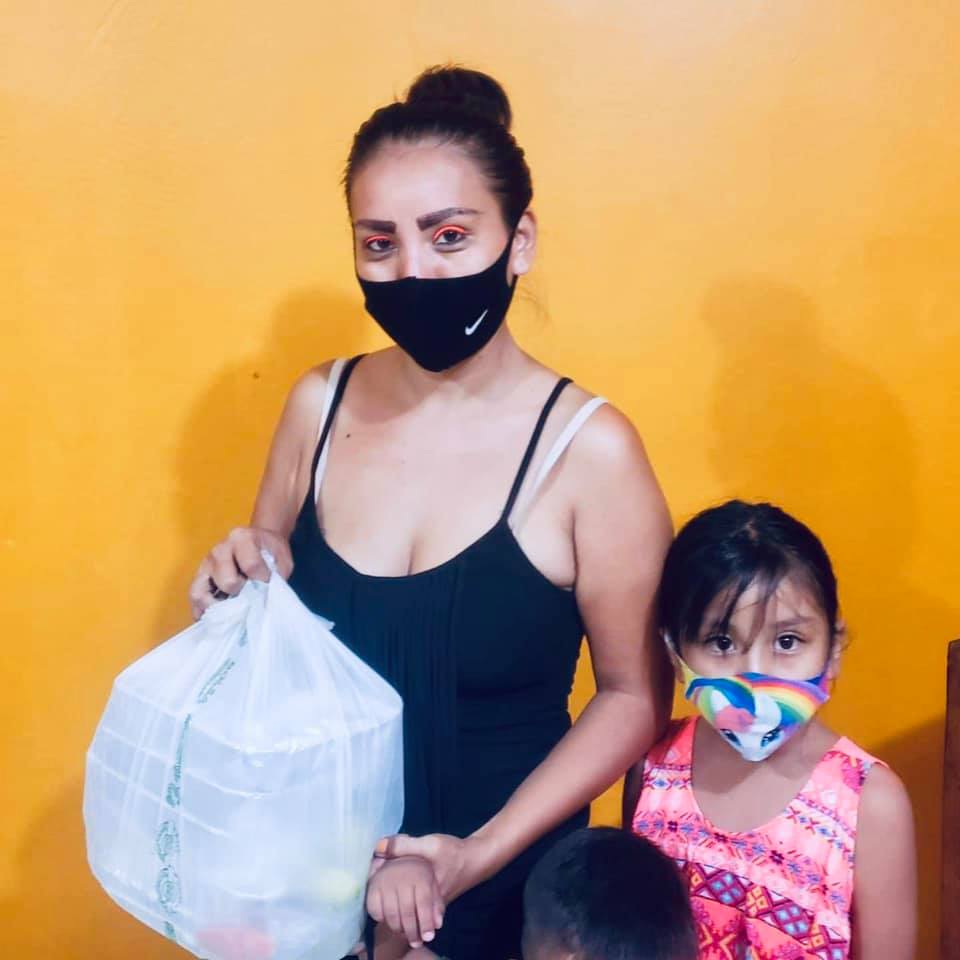 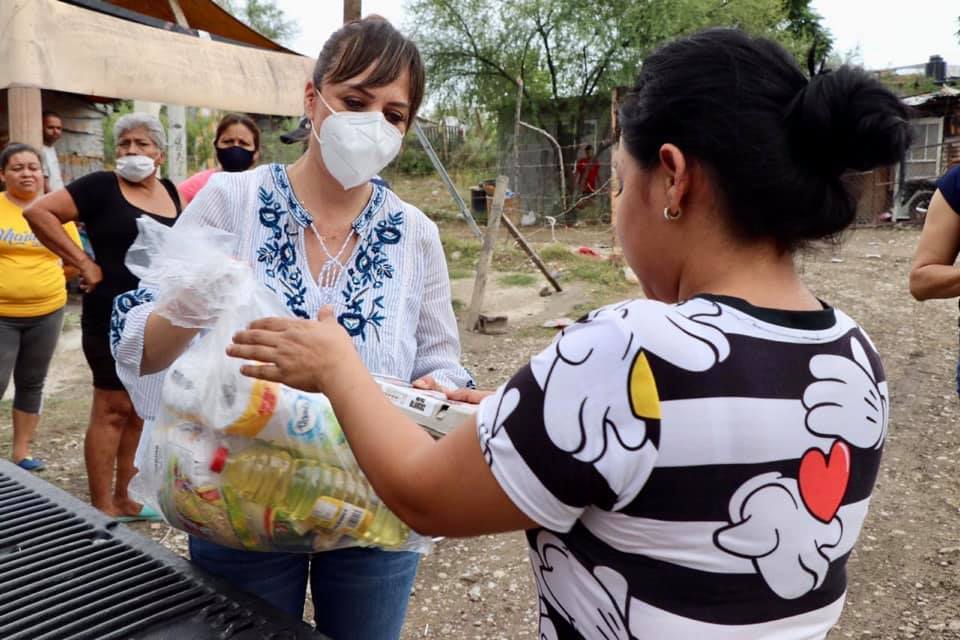 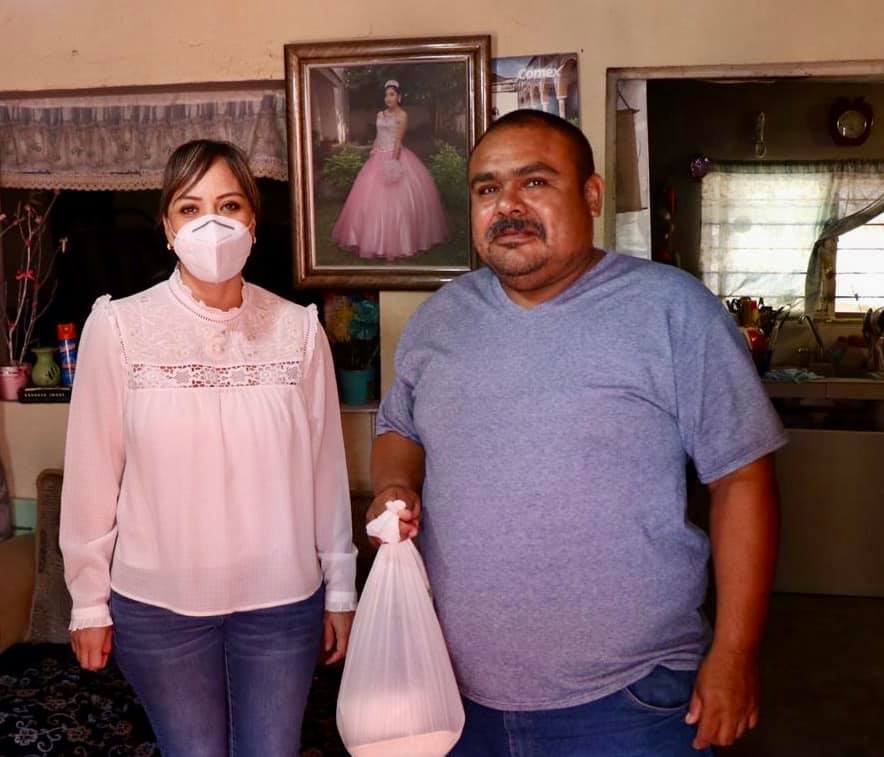 